_________WORLD WEATHER WATCHCOMMISSION FOR BASIC SYSTEMSSteering Group on Radio Frequency 
Coordination (SG-RFC)Boulder, Colorado. USA. 11-13 March 2014.Steering Group on Radio Frequency 
Coordination (SG-RFC)Boulder, Colorado. USA. 11-13 March 2014.Revision 3 to
Document SG-RFC/2014-1-01Revision 3 to
Document SG-RFC/2014-1-01Revision 3 to
Document SG-RFC/2014-1-01Steering Group on Radio Frequency 
Coordination (SG-RFC)Boulder, Colorado. USA. 11-13 March 2014.Steering Group on Radio Frequency 
Coordination (SG-RFC)Boulder, Colorado. USA. 11-13 March 2014.18 February 201418 February 201418 February 2014Steering Group on Radio Frequency 
Coordination (SG-RFC)Boulder, Colorado. USA. 11-13 March 2014.Steering Group on Radio Frequency 
Coordination (SG-RFC)Boulder, Colorado. USA. 11-13 March 2014.English onlyEnglish onlyEnglish onlySteering Group on Radio Frequency 
Coordination (SG-RFC)Boulder, Colorado. USA. 11-13 March 2014.Steering Group on Radio Frequency 
Coordination (SG-RFC)Boulder, Colorado. USA. 11-13 March 2014.Steering Group on Radio Frequency 
Coordination (SG-RFC)Boulder, Colorado. USA. 11-13 March 2014.Steering Group on Radio Frequency 
Coordination (SG-RFC)Boulder, Colorado. USA. 11-13 March 2014.Restricted access required? (Y/N)*NSTEERING GROUP ON RADIO FREQUENCY COORDINATION (SG-RFC)STEERING GROUP ON RADIO FREQUENCY COORDINATION (SG-RFC)STEERING GROUP ON RADIO FREQUENCY COORDINATION (SG-RFC)STEERING GROUP ON RADIO FREQUENCY COORDINATION (SG-RFC)STEERING GROUP ON RADIO FREQUENCY COORDINATION (SG-RFC)SG-RFC ChairmanSG-RFC ChairmanSG-RFC ChairmanSG-RFC ChairmanSG-RFC ChairmanAGENDA FOR THE SG-RFC MEETING11-13 March 2014. Boulder, Colorado, USA 
( NOAA Skaggs Building )AGENDA FOR THE SG-RFC MEETING11-13 March 2014. Boulder, Colorado, USA 
( NOAA Skaggs Building )AGENDA FOR THE SG-RFC MEETING11-13 March 2014. Boulder, Colorado, USA 
( NOAA Skaggs Building )AGENDA FOR THE SG-RFC MEETING11-13 March 2014. Boulder, Colorado, USA 
( NOAA Skaggs Building )AGENDA FOR THE SG-RFC MEETING11-13 March 2014. Boulder, Colorado, USA 
( NOAA Skaggs Building )Document 
SG-RFC/1.ORGANIZATION OF THE MEETINGORGANIZATION OF THE MEETING1.1Opening of the meeting1.2Approval of the agendaDoc-01 1.3Working arrangementInf-032WMO support to radio-frequency spectrum activitiesWMO support to radio-frequency spectrum activities2.1Extracts from the Report of the 65th  session of the Executive Council including RESOLUTION 09 (EC-65)Doc-032.2Organization of the Steering Group on Radio Frequency CoordinationOrganization of the Steering Group on Radio Frequency Coordination2.2.1   SG-RFC Members, Associates and ObserversDoc-022.2.2   SG-RFC Focal Points on regional activitiesDoc-022.2.3   Responsible persons (Focal Points) for specific issuesDoc-022.3WMO Strategy on Radio-Frequency Protection for Meteorology2.4Cooperation with other organizations2.4.1   SG-RFC cooperation with the Group on Earth Observations (GEO)2.4.2   SG-RFC activities in the International Telecommunication Union
   (ITU)2.4.3   SG-RFC cooperation with the Space Frequency Coordination Group
   (SFCG)Doc-05, Doc-062.4.4   SG-RFC relationship with the Commission for Instruments and 
   Methods for Observation (CIMO))3WMO/SG-RFC preparation for the World Radiocommunication Conference 2015 (WRC-15)WMO/SG-RFC preparation for the World Radiocommunication Conference 2015 (WRC-15)3.1Short report on the WRC-15 Preparation Workshop (Dec 2013)3.2Reports on regional preparation to WRC-15Reports on regional preparation to WRC-153.2.1   African Telecommunication Union (ATU) Doc 08, Doc xx3.2.2   Arab Spectrum Management Group (ASMG)3.2.3   Asia-Pacific Telecommunity (APT)3.2.4   European Conference of Postal and Telecommunication  
   Administrations (CEPT)3.2.5   Inter-American Telecommunication Commission (CITEL)3.2.6   Regional Commonwealth in the Field of Communications (RCC)3.3   Cooperation with other organizations in preparation to WRC-15   Cooperation with other organizations in preparation to WRC-153.3.1   Coordination Group for Meteorological Satellites (CGMS)3.3.2   Space Frequency Coordination Group (SFCG)3.3.3   EUMETNET3.3.4   European Space Agency (ESA)3.3.5   HMEI3.4Review of the WMO preliminary position on the relevant 
WRC-15 Agenda items3.4Review of the WMO preliminary position on the relevant 
WRC-15 Agenda items4Spectrum issues related to meteorological and Earth exploration applications/systemsSpectrum issues related to meteorological and Earth exploration applications/systems4.1Applications in the meteorological aids serviceDoc 09, Doc xx4.2Applications in the meteorological-satellite service4.3Spaceborne remote sensing applicationsSpaceborne remote sensing applications4.3.1Earth exploration-satellite service (passive)4.3.2Earth exploration-satellite service (active)4.4Issues related to weather radars and wind-profilerInf044.5Other radio-frequency spectrum issues5Contributions to the ITU Radiocommunication SectorContributions to the ITU Radiocommunication Sector6Further activities (list of actions, next meetings, etc.)7Any other business8Closure of the meeting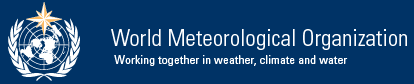 